“腾讯会议”图文使用说明电脑登录：安装“腾讯会议”APP（程序见群内文件），并登录。手机微信加入：微信扫描进入，进入微信小程序。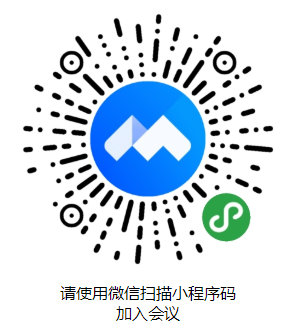 加入会议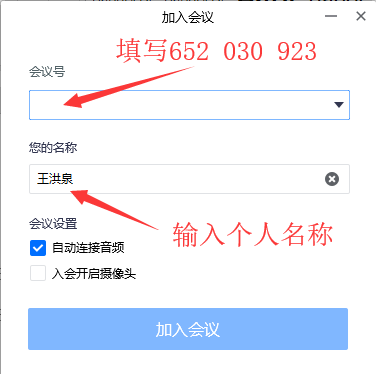 入会密码：2518